Конспект занятия по рисованию во 2-й младшей группе «Разноцветные клубочки ниток»Воспитатель: Муллаянова А.Р.Нижневартовск 2014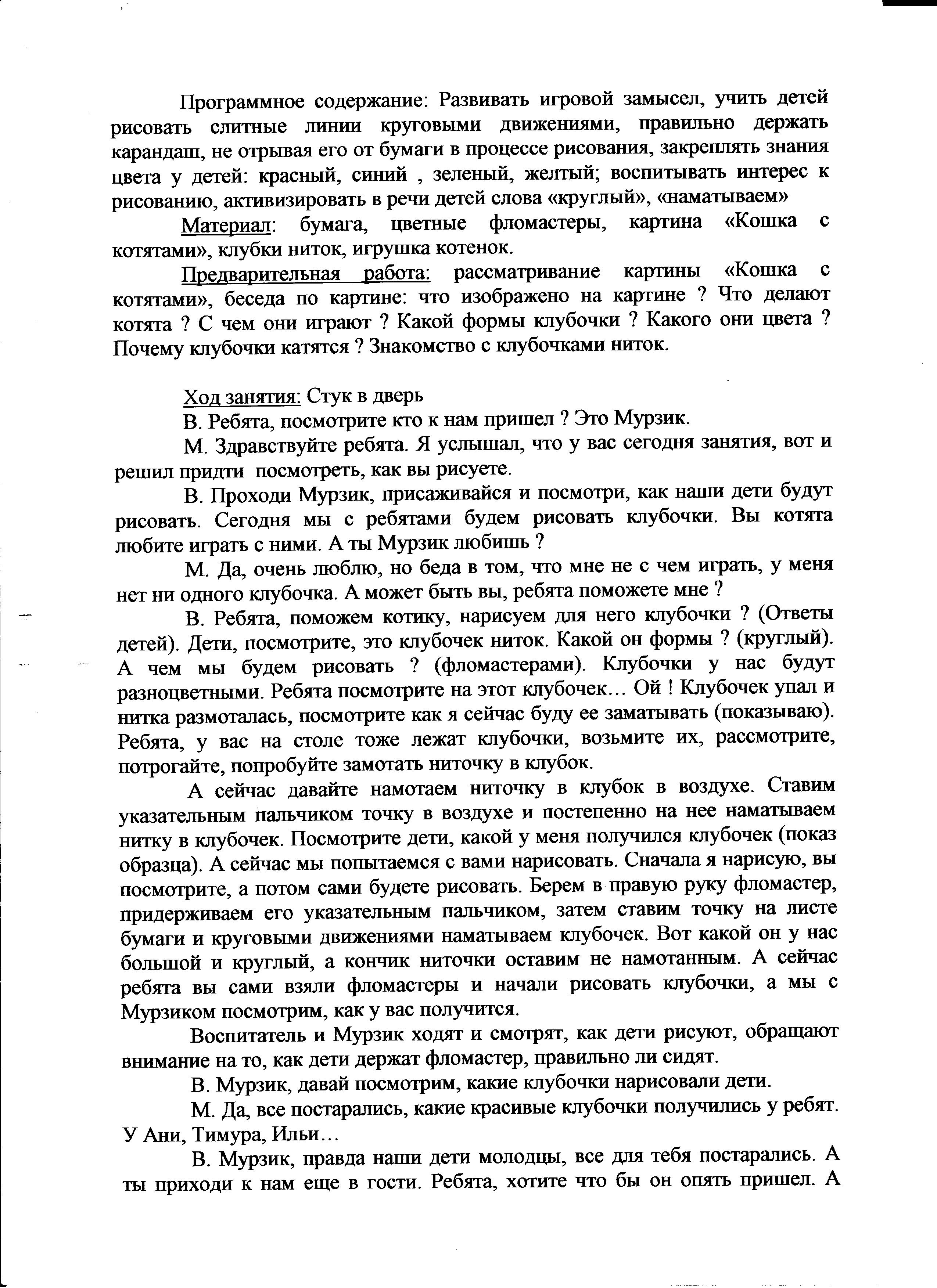 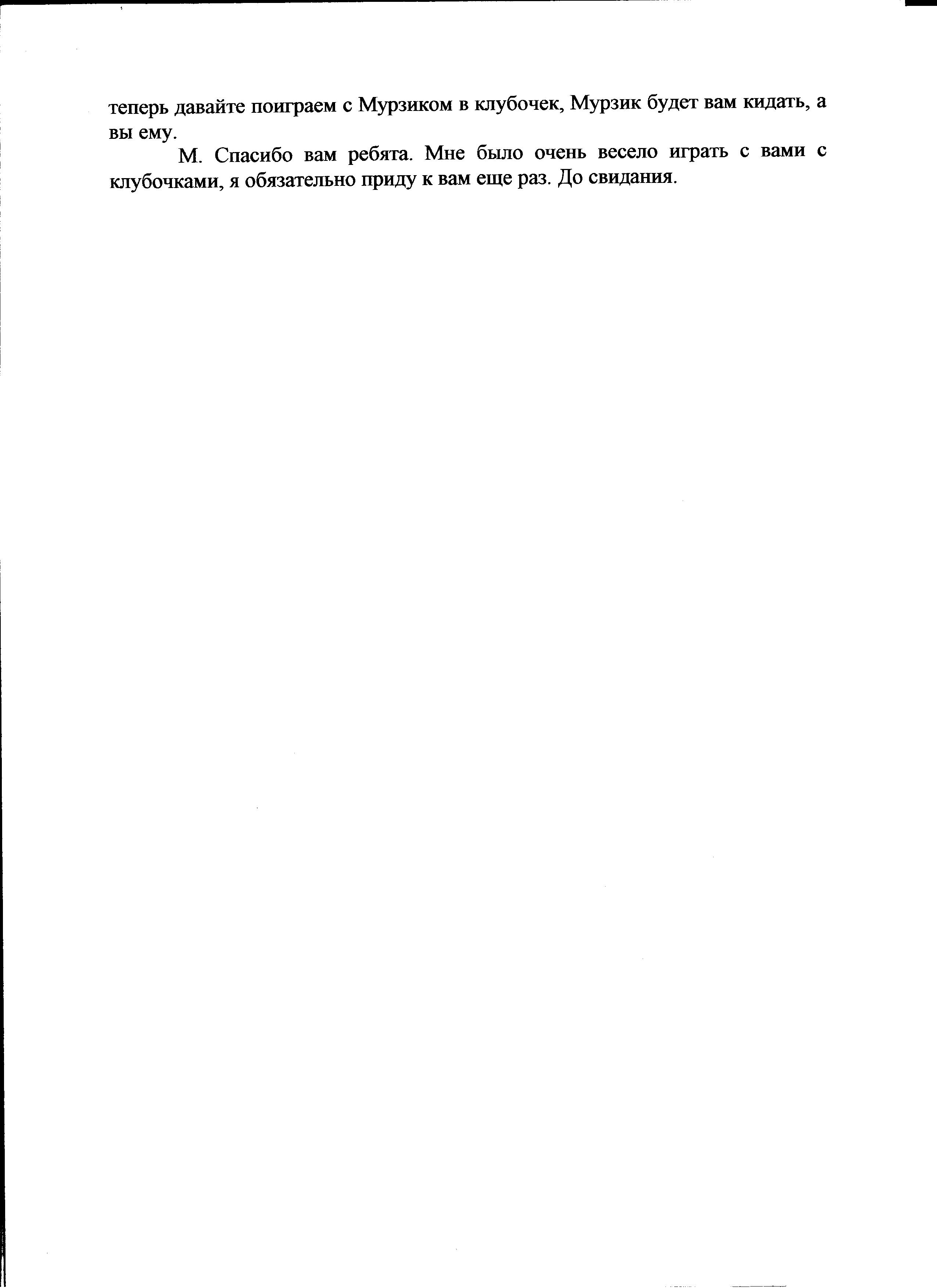 